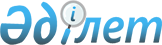 Қазақстан Республикасы Yкіметiнiң 2004 жылғы "Дарын" мемлекеттік жастар сыйлығын беру туралыҚазақстан Республикасы Үкіметінің 2004 жылғы 14 желтоқсандағы N 1315 Қаулысы

      Қазақстан Республикасының Yкiметi  ҚАУЛЫ ЕТЕДI: 

      1. Мыналарға ғылыми, шығармашылық және қоғамдық жемiстi қызметi үшiн Қазақстан Республикасы Үкiметiнiң 2004 жылғы "Дарын" мемлекеттiк жастар сыйлығы берiлсiн:          "Дизайн және бейнелеу өнерi" номинациясы бойынша Қилыбаев          - Қазақстан Республикасы Бiлiм және 

Нұрлан Аталықұлы    ғылым министрлiгi Абай атындағы Қазақ ұлттық 

                    педагогикалық университетiнiң аға оқытушысы          "Театр және кино" номинациясы бойынша Тұрыс             - Қазақстан Республикасы Мәдениет, 

Бекжан Асаубайұлы   ақпарат және спорт министрлiгi М.Әуезов 

                    атындағы Қазақ мемлекеттiк академиялық драма 

                    театрының актерi               "Әдебиет" номинациясы бойынша Жүнiс-Бек Марат   - Қазақстан Республикасы Қорғаныс министрлiгiнiң 

                    Мемлекеттiк тiлдi дамыту басқармасы 

                    оқу-әдiстемелiк бөлiмiнiң бастығы           "Журналистика" номинациясы бойынша Есенбекова        - "Қазақстан" республикалық телерадио 

Ұлбосын             корпорациясы" акционерлiк қоғамының тiлшiсi 

Мейiрбекқызы             "Эстрада" номинациясы бойынша Еңсепов           - эстрада орындаушысы 

Асылбек 

Жасаралұлы Жорабаева         - "Қазығұрт" өнер орталығының солисi 

Алтынай 

Құлажанқызы Қорған            - эстрада әншiсi 

Бейбiт Болатұлы "Ұлытау" 

шығармашылық 

ұжымына: 

Әлiмбетов         - Қазақстан Республикасы Мәдениет, 

Ержан Есiркепұлы    ақпарат және спорт министрлігінiң "Гүлдер" 

                    мемлекеттiк ансамблi "Ұлытау" шығармашылық 

                    ұжымына қатысушы Кичигин           - Қазақстан Республикасы Мәдениет, 

Максим Сергеевич    ақпарат және спорт министрлігінiң "Гүлдер" 

                    мемлекеттiк ансамблi "Ұлытау" шығармашылық 

                    ұжымына қатысушы Сәдуақасова       - Қазақстан Республикасы Мәдениет, 

Нұрғайша            ақпарат және спорт министрлігінiң 

Ақылбекқызы         "Гүлдер" мемлекеттiк ансамблi "Ұлытау" 

                    шығармашылық ұжымына қатысушы "Саз отау" 

шығармашылық 

ұжымына: 

Ахмедияров        - Қазақстан Республикасы Республикалық 

Ғалым Алғиұлы       ұланы Президенттiк оркестрiнiң "Саз отау" 

                    шығармашылық ұжымына қатысушы Ахмедиярова       - Қазақстан Республикасы Республикалық 

Эльмира             ұланы Президенттік оркестрінiң "Саз 

Құдайбергенқызы     отау" шығармашылық ұжымына қатысушы          "Классикалық музыка" номинациясы бойынша Әбiлханов         - Қазақстан Республикасы Бiлiм және 

Бағдат Аябекұлы     ғылым министрлігінiң Қазақ ұлттық музыка 

                    академиясы камералық ансамбль кафедрасының 

                    аға оқытушысы Мызюк             - Қазақстан Республикасы Мәдениет, ақпарат 

Наталья Ивановна    және спорт министрлiгi Күләш Байсейiтова 

                    атындағы Ұлттық опера және балет театрының 

                    солисi          "Халық шығармашылығы" номинациясы бойынша Әбдуәлиев         - Қазақстан Республикасы Мәдениет, ақпарат 

Ақан                және спорт министрлiгi Жамбыл 

Жылқышбайұлы        атындағы Қазақ мемлекеттiк филармониясының 

                    солисi Кап Дәулеткерей   - Қазақстан Республикасы Бiлiм және ғылым 

                    министрлiгiнiң Л.Н.Гумилев атындағы Еуразия 

                    ұлттық университетi қазақ тiлi кафедрасының 

                    оқытушысы Қосымбаев         - Қазақстан Республикасы Бiлiм және 

Мэлс Әзиұлына       ғылым министрлiгiнiң М.Өтемiсов атындағы Батыс 

                    Қазақстан мемлекеттiк университетi қазақ тiлi 

                    мен әдебиетi кафедрасының аға оқытушысы                "Спорт" номинациясы бойынша Артаев            - 2004 жылы Афина қаласында (Греция) 

Бахтияр             өткен XXVIII Олимпиада ойындарының 

Кәрiполлаұлы        чемпионы, Қазақстан Республикасы Білiм және 

                    ғылым министрлiгi М.Х.Дулати атындағы Тараз 

                    мемлекеттік университетiнiң студентi               "Ғылым" номинациясы бойынша Оразбаева         - Қазақстан Республикасы Бiлiм және 

Алтайы              ғылым министрлiгi Л.Н.Гумилев 

Иранбекқызы         атындағы Еуразия ұлттық университетi тарих 

                    кафедрасының доцентi          "Қоғамдық қызмет" номинациясы бойынша Баймұханов        - Маңғыстау облыстық мәслихатының 

Нұрбол Болатұлы     депутаты 

      2. Осы қаулы қол қойылған күнінен бастап күшіне енеді және жариялануға тиіс.       Қазақстан Республикасының 

      Премьер-Министрі 
					© 2012. Қазақстан Республикасы Әділет министрлігінің «Қазақстан Республикасының Заңнама және құқықтық ақпарат институты» ШЖҚ РМК
				